1. Resumen de la propuesta 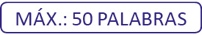 (Introducir aquí el texto)2. Problemática social y pregunta/s de investigación 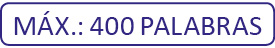 ¿Qué problemática o fenómeno social se propone analizar? ¿Cuál es su relevancia?  
¿Qué pregunta/s de análisis se va/n a responder gracias a la realización de la encuesta?(Introducir aquí el texto)3. Antecedentes e innovación 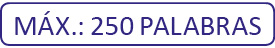 ¿Por qué es innovadora la propuesta? ¿Qué conocimiento previo existe en España sobre la cuestión que se va a analizar y, conforme al mismo, por qué el estudio propuesto tiene interés? (Introducir aquí el texto)4. Metodología Breve descripción de la metodología que se utilizará para analizar los datos de la encuesta y su adecuación para responder a la/s pregunta/s de investigación planteada/s.(Introducir aquí el texto)(Introducir aquí el título de la propuesta)Documento A